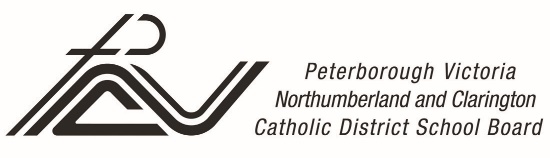 To be used for wilderness trips anywhere in CanadaTeacher/Organizer:Teacher/Organizer:School:School:Adult Supervisors Attending:Adult Supervisors Attending:Adult Supervisors Attending:Adult Supervisors Attending:Destination:Destination:Mode of Transportation:Mode of Transportation:Grade/Course:Grade/Course:Date of Submission:Date of Submission:Departure Date:Departure Date:Return Date:Return Date:Number of Students:    boys:	       girls:Number of Students:    boys:	       girls:Number of Adult Supervisors:  female:	male:Number of Adult Supervisors:  female:	male:Name of Travel Agent:Name of Travel Agent:Type of Excursion:	 Curricular	 Co-instructionalType of Excursion:	 Curricular	 Co-instructionalTotal cost to be paid by each Student: $Total cost to be paid by each Student: $Summary of Proposed Activity:Summary of Proposed Activity:Summary of Proposed Activity:Summary of Proposed Activity:Curricular Relevance: (provide the overall expectations addressed)Curricular Relevance: (provide the overall expectations addressed)Curricular Relevance: (provide the overall expectations addressed)Curricular Relevance: (provide the overall expectations addressed)Estimated Cost for Entire Group:Estimated Cost for Entire Group:Anticipated Sources of Revenue:Anticipated Sources of Revenue:Accommodation$School Accounts$Travel$School Fund-raising$Cost of Supply Teachers$Student/Parent share$Meals$Other:$Programs/Materials$Other: Teacher contributions,
 if applicable$Other$Other: Teacher contributions,
 if applicable$Total$Total$It is understood that this excursion will not proceed without the approval of the Board and signed parental forms completed.It is understood that this excursion will not proceed without the approval of the Board and signed parental forms completed.It is understood that this excursion will not proceed without the approval of the Board and signed parental forms completed.It is understood that this excursion will not proceed without the approval of the Board and signed parental forms completed.Checklist of Criteria:  Include all of the applicable information below in the package submitted to the SuperintendentChecklist of Criteria:  Include all of the applicable information below in the package submitted to the SuperintendentChecklist of Criteria:  Include all of the applicable information below in the package submitted to the SuperintendentChecklist of Criteria:  Include all of the applicable information below in the package submitted to the SuperintendentItinerary (including Mass if on the weekend)Contract InformationAdditional Medical Coverage needs consideredHistory of Excursion – number of years: Certification required by staff attending: Educational objectives statedItinerary (including Mass if on the weekend)Contract InformationAdditional Medical Coverage needs consideredHistory of Excursion – number of years: Certification required by staff attending: Educational objectives statedInformation and consent letter to parentsLiability waivers signedSupervision ratio in alignment with A.P. 305List of destination/emergency phone numbers providedPassports (if required)Information and consent letter to parentsLiability waivers signedSupervision ratio in alignment with A.P. 305List of destination/emergency phone numbers providedPassports (if required)COMPLIANCE WITH OPHEA GUIDELINES FOR HIGH CARE ACTIVITIES Teacher SignaturePrincipal SignatureSuperintendent SignatureCOMPLIANCE WITH OPHEA GUIDELINES FOR HIGH CARE ACTIVITIES Teacher SignaturePrincipal SignatureSuperintendent SignatureDateDateDateDateDateDate